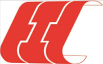 DPL-11D分布式微机距离保护装置__________________________________技术和使用说明书南京恒星自动化设备有限公司SUN NANJING AUTOMATION EQUIPMENT CO.,LTD一.公司简介南京恒星自动化设备有限公司成立于1994年，注册资金6000万。公司位于南京市江宁区麒麟智慧园8号楼，研发、生产场地6000平方，现有员工180余人，下设武汉、成都分公司，并在格尔木、呼和浩特等地设有分支机构。公司主营产品铁路电力综合自动化、铁路牵引供电综合自动化、电力监控、接触网开关控制、隧道监控、站房BAS、电力调度、城市节能供暖等系统产品。公司秉承技术服务贴近用户，保证全天24小时电话技术支持，全国任意地点72小时现场服务。二.主要功能和安装尺寸DPL-11D型分布式微机距离保护装置是DP系列保护中的一种，可独立构成110KV线路完整的主保护及后备保护。具体功能如下：三段式接地距离保护三段式相间距离保护二段式弱馈接地距离保护二段式相间接地距离保护三段三相式复合电压闭锁定时限方向过流保护三段式零序电压闭锁定时限或反时限零序方向过流保护三相一次重合闸检同期方式、检无压方式合闸检定	装置还包括以下主要逻辑回路：装置整组启动回路；振荡闭锁回路；PT，CT断线判别；不对称故障全线相继速动回路；重合闸后加速和手动后加速回路三.具体功能操作说明详见以下二维码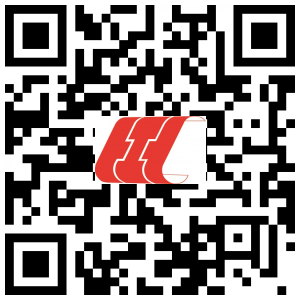 南京恒星自动化设备有限公司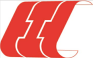 公司24小时技术服务电话：18151016376 18151016365公司网址：www.njhx.com.cn 总部：ADD:南京市江宁区麒麟智慧园8号楼TEL:(025)52600567   52615544  52615644FAX:(025)52605725 POSTCODE:211135成都分公司：ADD:成都市双流县西航港街道机场路土桥段4号TEL:（028）85252082；85259757FAX:（028）85259750 POSTCODE:610225武汉分公司：ADD:武汉市武昌区星海路星海虹城6栋1单元1202
TEL:电话(027)86773952FAX:(027)86778226 POSTCODE:430077